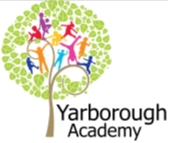 Project During this term the children have been working towards answering the Essential Questions of ‘What is a farm?’ and ‘Who lives in the woods?’This has included: Experiences to enhance the learning have been During our ‘what is a farm’ project we had our exhibition at Hall Farm Park. We made them a canvas portraying our idea of a farm for them to keep. Within our ‘who lives in the woods’ project we went on a Gruffalo hunt in our garden. We then went on a nature walk to Waterworks woods as part of our exhibition. In addition to the projects running your child has also been taught ‘stand-alone’ lessons including: Maths skills, Letters and Sounds sessions, Physical Development, Singing and Listening to stories. Personal, Social and Emotional DevelopmentBeing more outgoing towards unfamiliar people when on the trip and more confident in new social situations.Adapting behaviour to different events, trips and changes in routine. Physical Development Shows increasing control over an object in pushing, patting, throwing, catching or kicking it.Moves freely and with pleasure and confidence in a range of ways, such as slithering, shuffling, rolling, crawling, walking, running, jumping, skipping, sliding and hopping when playing different games.Experiments with different ways of moving when pretending to work on a farm.Communication and Language Listening to a variety of farm stories with increasing attention and recallBeginning to understand ‘why’ and ‘how’ questions. Understanding more complex sentencesUsing simple sentences when speaking Shows understanding of prepositions such as ‘under’, ‘on top’, ‘behind’ by carrying out an action or selecting correct picture. Literacy Repeating words or phrases from familiar stories. Listening and joining in with stories and poems, one-to-one and also in small groups Distinguishing between the different marks they make. Hearing and saying the initial sound in words. Ascribing marks seen in different places when writing shopping lists.Mathematics Matching numeral and quantity correctly. Beginning to use mathematical names for ‘solid’ 2D shapes, and mathematical terms to describe them. Ordering 2 or 3 items by size for the three bears Touch counting acorns to 10 and begin to count beyond 10Realising not only objects, but anything can be counted, including steps, claps or jumpsOrdering two items by weight or capacity for Goldilocks and the Three Bears.Understanding the World Showing interest in different occupations and ways of life. Shows care and concern for living things and the environment. Talking about some of the things they have observed such as beanstalks, animals, natural and found objects. Expressive Arts and Design Constructing with a purpose in mind, using a variety of resources. Using simple tools and techniques competently and appropriately. Introducing a storyline or narrative into their play. Making simple representations of fairytale characters.